«Спасём жизнь вместе!»: Всероссийский конкурс социальной рекламы антинаркотической направленности и пропаганды здорового образа жизни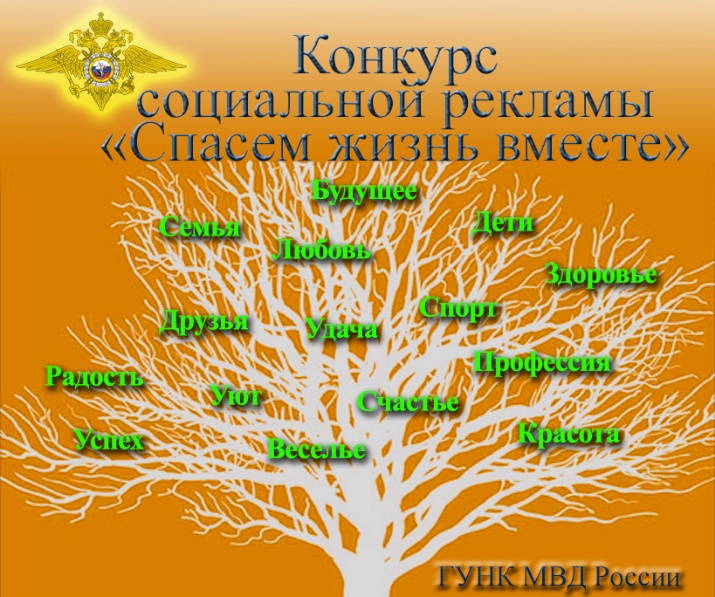 ПОЛОЖЕНИЕО Всероссийском конкурсе социальной рекламы антинаркотической направленности и пропаганды здорового образа жизни «Спасем жизнь вместе»I. Общие положения1. Всероссийский конкурс социальной рекламы антинаркотической направленности и пропаганды здорового образа жизни «Спасем жизнь вместе» проводится в Министерстве внутренних дел Российской Федерации в целях привлечения внимания общественности к проблеме незаконного потребления наркотических средств, психотропных веществ и формирования в обществе негативного отношения к их незаконному потреблению.2. Конкурс проводится ежегодно в два этапа (региональный и федеральный).3. В Конкурсе могут принимать участие физические и юридические лица, а также авторские коллективы.4. Конкурсные работы представляются по следующим номинациям:4.1. "Лучший макет наружной социальной рекламы, направленной на снижение спроса на наркотики".4.2. "Лучший видеоролик антинаркотической направленности и пропаганды здорового образа жизни".4.3. "Лучший буклет антинаркотической направленности и пропаганды здорового образа жизни".5. Основными задачами проведения Конкурса являются:5.1. Формирование негативного отношения в обществе к незаконному потреблению наркотиков.5.2. Информирование населения о последствиях незаконного потребления наркотиков.5.3. Популяризация в обществе, в том числе в молодежной среде, здорового образа жизни как основы социального и культурного развития и повышения качества жизни населения.5.4. Совершенствование форм и методов взаимодействия с творческими объединениями, рекламными агентствами и средствами массовой информации в создании (размещении) материалов антинаркотической направленности.5.5. Популяризация лучших конкурсных работ социальной рекламы.5.6. Обобщение и распространение передового опыта в области социальной рекламы антинаркотической направленности и пропаганды здорового образа жизни.6. Общее руководство и организацию проведения Конкурса осуществляет ГУНК МВД России.II. Порядок организации и проведения Конкурса7. Ежегодно на ресурсах аппаратно-программного комплекса «Официальный интернет-сайт МВД России», интернет-сайтах территориальных органов МВД России на региональном уровне размещается информация о проведении Конкурса, в которой указываются:7.1. Номинации Конкурса.7.2. Форма заявки на участие в Конкурсе (приложение к настоящему Положению).7.3. Требования, предъявляемые к конкурсным работам.7.4. Адрес для направления конкурсных работ и заявок на участие в Конкурсе. 7.5. Сроки подачи заявки на участие в Конкурсе и представления конкурсных работ.8. Региональный этап Конкурса проводится в территориальных органах МВД России на региональном уровне в период с 10 января по 20 февраля, в ходе которого осуществляется проведение предварительного конкурсного отбора.9. Конкурсные работы представляются в подразделение по контролю за оборотом наркотиков соответствующего территориального органа МВД России на региональном уровне.В 2022 году в Ростовской области заявка, с указанными контактными данными, и работы для участи в Конкурсе направляются в электронном виде на адрес konkursmvd61-2022@yandex.ru. После предварительного просмотра, с авторами связываются представители отборочной комиссии УКОН ГУ МВД России по Ростовской области и предлагают представить все материалы на материальном носителе.10. Для проведения предварительного конкурсного отбора в территориальном органе МВД России на региональном уровне создается отборочная комиссия.11. Председателем отборочной комиссии является руководитель (начальник) территориального органа МВД России на региональном уровне.12. Персональный состав отборочной комиссии утверждается ее председателем.13. В состав отборочной комиссии по согласованию могут входить представители территориальных органов федеральных органов исполнительной власти, органов государственной власти субъектов Российской Федерации и органов местного самоуправления, общественных организаций, деятели культуры и искусства и другие.14. Отборочная комиссия осуществляет оценку конкурсных работ и определяет не более одной лучшей работы в каждой номинации для участия в федеральном этапе Конкурса.15. Решение отборочной комиссии оформляется протоколом.16. Отобранные для участия в федеральном этапе Конкурса конкурсные работы с заявкой на участие в Конкурсе в срок до 25 февраля представляются в ГУНК МВД России на материальном носителе и направляются в электронном виде через Сервис электронной почты единой системы информационно-аналитического обеспечения деятельности МВД России на электронный адрес gunk_konkurs@mvd.gov.ru.17. Федеральный этап проводится в период с 25 февраля по 1 июня, в ходе которого осуществляется оценка поступивших конкурсных работ, определение победителей и призеров Конкурса.18. Для оценки поступивших конкурсных работ и определения победителей и призеров Конкурса создается конкурсная комиссия.19. Председателем конкурсной комиссии является начальник ГУНК МВД России.20. Персональный состав конкурсной комиссии утверждается ее председателем.21. В состав конкурсной комиссии по согласованию могут входить представители федеральных органов исполнительной власти, органов государственной власти Российской Федерации, общественных организаций, деятели культуры и искусства и другие.22. Решение конкурсной комиссии оформляется протоколом.23. Участие в Конкурсе членов отборочных комиссий и членов конкурсной комиссии не допускается.24. Конкурсные работы могут быть использованы организаторами Конкурса в целях размещения в эфире федеральных и региональных телевизионных каналов, на видео- и рекламных установках на территории городов Российской Федерации, в информационно-телекоммуникационной сети "Интернет".III. Требования, предъявляемые к конкурсным работам25. Конкурсные работы в номинации "Лучший макет наружной социальной рекламы, направленной на снижение спроса на наркотики" представляются на оптических носителях (CD или DVD). Форматы файла: JPG, разрешение 1920х1080p (формат 16х9), не более 10 МБ.26. Конкурсные работы в номинации "Лучший видеоролик антинаркотической направленности и пропаганды здорового образа жизни" представляются на оптических носителях (CD или DVD). Форматы файла: avi, mpeg 4; разрешение 1920х1080p, не более 500 МБ; длительность не более 120 сек., звук 16 бит, стерео.27. Конкурсные работы в номинации "Лучший буклет антинаркотической направленности и пропаганды здорового образа жизни" представляются в бумажном виде, а также на оптических носителях (CD или DVD). Форматы файла: JPG/PDF, разрешение 1920х1080p (формат 16х9), не более 10 МБ.28. К работам, представляемым на Конкурс, прилагается краткая аннотация.29. К участию в Конкурсе не допускаются работы, не соответствующие требованиям, предусмотренным настоящим Положением, или имеющие брак в изображении или звуке.30. Конкурсные работы не рецензируются и не возвращаются.IV. Оценка конкурсных работ и порядок награждения победителей и призеров Конкурса31. Представленные на Конкурс работы оцениваются членами отборочных комиссий и конкурсной комиссией индивидуально по десятибалльной шкале каждая в отдельности по следующим критериям:31.1. Социальная значимость.31.2. Информативность.31.3. Глубина проработки темы.31.4. Оригинальность подачи материала.31.5. Практическая ценность.32. Конкурсные работы оцениваются в каждой номинации.33. По итогам Конкурса конкурсная комиссия определяет одного победителя и двух призеров в каждой номинации.34. Информация об итогах Конкурса размещается на ресурсах АПК "Официальный сайт МВД России" до 15 июня.35. Порядок награждения победителей и призеров Конкурса ежегодно определяет конкурсная комиссия.36. Победителю Конкурса в каждой номинации вручаются приз "Победитель конкурса "Спасем жизнь вместе", диплом и ценный подарок.37. Призерам Конкурса в каждой номинации вручаются диплом "Призер конкурса "Спасем жизнь вместе" и ценный подарок.38. В случае если победителем или призером Конкурса становится авторский коллектив, призы, дипломы и ценные подарки вручаются его представителю.39. Участники Конкурса, прошедшие в федеральный этап, но не вошедшие в число победителей и призеров Конкурса, по решению отборочных комиссий могут быть поощрены благодарственными письмами "За активное участие во Всероссийском конкурсе социальной рекламы антинаркотической направленности и пропаганды здорового образа жизни "Спасем жизнь вместе".Приложениек Положению о Всероссийском конкурсе социальной рекламыантинаркотической направленности и пропаганды здоровогообраза жизни "Спасем жизнь вместе"ЗАЯВКАна участие во Всероссийском конкурсе социальной рекламы антинаркотической направленности и пропаганды здорового образа жизни "Спасем жизнь вместе""       " ___________ 20 ___ г.                                     			    Подпись ____________1Фамилия, имя, отчество (при наличии)/наименование организации/наименование авторского коллектива:                          2Дата рождения (число, месяц, год) для физических лиц):   3Место жительства/регистрации/юридический адрес юридического лица:        4Контактные телефоны: код города ___________ служебный ____________, домашний _________________________, мобильный  __________________________5Место работы, учебы (курс, факультет (для физических лиц))6Номинация и наименование конкурсной работы:                              Прошу зарегистрировать в качестве участника Всероссийского конкурсасоциальной рекламы антинаркотической направленности и пропаганды здорового образа жизни "Спасем жизнь вместе".                                            Представленная работа не нарушает авторские права или иные праваинтеллектуальной собственности третьих лиц.                                  Согласен (согласны) на безвозмездное использование представляемойконкурсной работы в целях размещения в эфире федеральных и региональныхтелевизионных каналов, на видео- и рекламных установках на территориигородов Российской Федерации, в информационно-телекоммуникационной сети"Интернет". Прошу зарегистрировать в качестве участника Всероссийского конкурсасоциальной рекламы антинаркотической направленности и пропаганды здорового образа жизни "Спасем жизнь вместе".                                            Представленная работа не нарушает авторские права или иные праваинтеллектуальной собственности третьих лиц.                                  Согласен (согласны) на безвозмездное использование представляемойконкурсной работы в целях размещения в эфире федеральных и региональныхтелевизионных каналов, на видео- и рекламных установках на территориигородов Российской Федерации, в информационно-телекоммуникационной сети"Интернет". 